Η Υιοθεσία, άγγιγμα ψυχής6η δραστηριότητα : Τι θα γινόταν το αυγό, αν η Κοκο δεν το έπαιρνε τελικά μαζί της;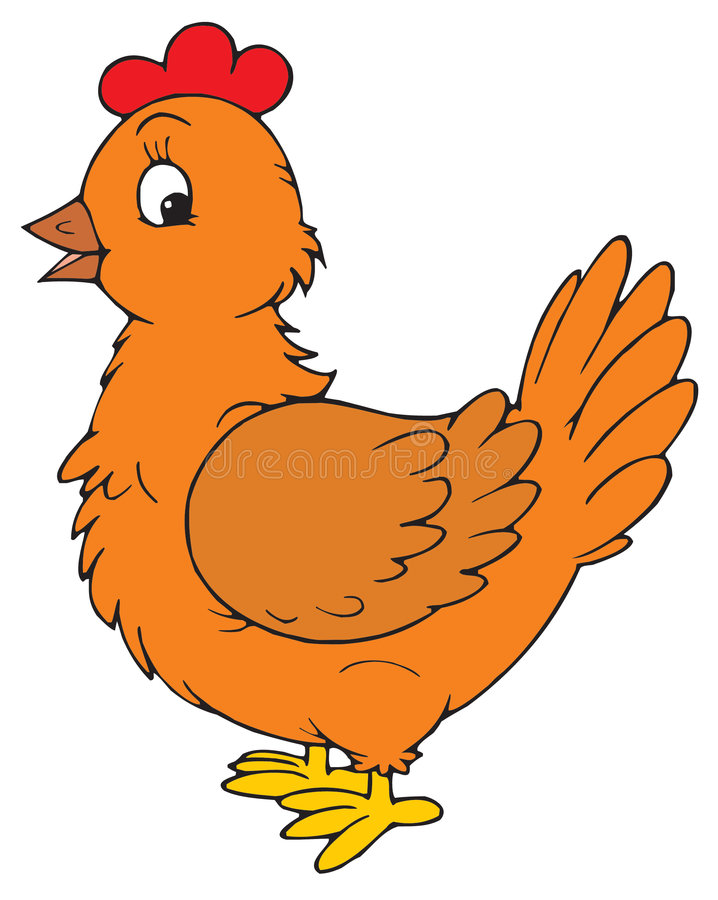 